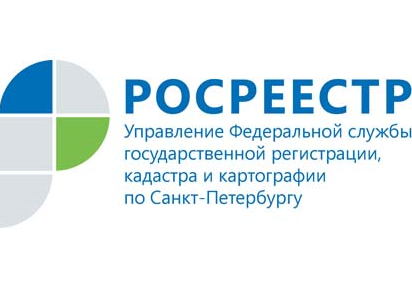 ПРЕСС-РЕЛИЗИзменился почтовый адрес Управления Росреестра по Санкт-ПетербургуВниманию заявителей, направляющих корреспонденцию в Управление Росреестра по Санкт-Петербургу посредством почтовых отправлений: с 13 августа 2018 года изменился почтовый индекс для направления  корреспонденции. Новый индекс - 190900.В течение месяца при указании  на  почтовых отправлениях старого индекса  (190000), корреспонденция будет доставляться  в Управление Росреестра по Санкт-Петербургу. По истечении этого срока корреспонденция, адресованная на старый индекс, будет возвращаться  отправителю.Почтовый адрес Управления Росреестра по Санкт-Петербургу:190900, Санкт-Петербург, ВОХ 1170.Напоминаем, что подача заявлений и документов для получения государственных услуг Росреестра осуществляется в офисах МФЦ «Мои документы», а также в электронном виде посредством портала Росрестра rosreestr.ru.